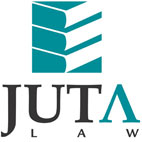 JUTA'S WEEKLY STATUTES BULLETIN(Bulletin 25 of 2019 based on Gazettes received during the week 14 to 21 June 2019)JUTA'S WEEKLY E-MAIL SERVICEISSN 1022 - 6397PROCLAMATIONS AND NOTICESSMALL CLAIMS COURTS ACT 61 OF 1984Establishment of a small claims court for the area of Kestell published 
(GN 934 in GG 42539 of 20 June 2019) (p4)ELECTRONIC COMMUNICATIONS ACT 36 OF 2005 Independent Communications Authority of South Africa (ICASA):Applications for transfer of control of Individual Electronic Communications Service and Individual Electronic Communications Network Service Licences by VO Connect (Pty) Ltd published for comment (GenN 332 in GG 42536 of 21 June 2019) (p26)Applications for transfer of an Individual Electronic Communications Service and Individual Electronic Communications Network Service Licences from Max Internet Technologies CC to Central Media Group (Pty) t/a OFM published for comment 
(GenN 333 in GG 42536 of 21 June 2019) (p29)CONTINUING EDUCATION AND TRAINING ACT 16 OF 2006 & HIGHER EDUCATION ACT 101 OF 1997Notice of publication for comment of draft Data Dictionary of Post-School Education and Training, 2019 published (GenN 331 in GG 42536 of 21 June 2019) (p25)BILLExtension of the public comment period on the Draft Tourism Amendment Bill, 2019 published (GenN 327 in GG 42532 of 18 June 2019) (p4)PROVINCIAL LEGISLATIONEASTERN CAPELocal Government: Municipal Property Rates Act 6 of 2004: Kouga Local Municipality: Levying of property rates for the 2019/2020 financial year published with effect from 1 July 2019 
(LAN 127 in PG 4257 of 17 June 2019) (p17)FREE STATEDisaster Management Act 57 of 2002: Matjhabeng Local Municipality: Declaration of a local state of disaster due to floods published (PN 15 in PG 22 of 14 June 2019) (p2)Public Finance Management Act 1 of 1999 and Division of Revenue Act 16 of 2019: Kopanong, Maluti-A-Phofung, Mohokare and Ngwathe Local Municipalities: Allocations to municipalities in terms of limited financial support published (PN 16 in PG 23 of 14 June 2019) (p2)Local Government: Municipal Property Rates Act 6 of 2004: Phumelela Local Municipality: Resolution levying property rates for the financial year 1 July 2019 to 30 June 2020 published with effect from 1 July 2019 (PN 17 in PG 23 of 14 June 2019) (p4)Local Government: Municipal Finance Management Act 56 of 2003 and Local Government: Municipal Property Rates Act 6 of 2004: Mantsopa Local Municipality: Estimates and rates 2019/2020 for the period 1 July 2019 to 30 June 2020 published with effect from 1 July 2019 (PN 18 in PG 23 of 14 June 2019) (p4)Local Government: Municipal Property Rates Act 6 of 2004: Tokologo Local Municipality: Resolution levying property rates for the financial year 1 July 2019 to 30 June 2020 published with effect from 1 July 2019 (PN 19 in PG 24 of 14 June 2019) (p2)Local Government: Municipal Demarcation Act 27 of 1998: Electoral Commission: Notice to determine the with effect from date as 14 June 2019 for the re-determination of municipal boundaries, as published under PN 73 in PG 49 of 10 August 2018 and notice of view expressed that re-determination of municipal boundaries, as published under PN 97 in PG 69 of 4 October 2018 will not materially affect the representation of voters in councils of municipalities published (PN 20 in PG 24 of 14 June 2019) (p2)Local Government: Municipal Property Rates 6 of 2004: Mangaung Metropolitan Municipality: Revenue and expenditure estimates and determination of property rates, sewer charges, refuse removal tariffs and water tariffs published with effect from 1 July 2019 
(PN 21 in PG 26 of 21 June 2019) (p2)GAUTENGLocal Government: Municipal Systems Act 32 of 2000 and Municipal Property Rates Act 6 of 2004: Merafong City Local Municipality: Amendments to the assessment rates and determination of tariffs published with effect from 1 July 2019 
(LAN 1213 in PG 194 of 19 June 2019) (p178)Constitution of the Republic of South Africa, 1996; Gauteng Rationalisation of Local Government Affairs Act 10 of 1998; Local Government: Municipal Systems Act 32 of 2000; and Local Government: Municipal Property Rates Act 6 of 2004: City of Tshwane Metropolitan Municipality: Property Rates Policy By-laws and Municipal Property Rates Policy published and LAN 1494 in PG 164 of 25 June 2008 repealed with effect from 1 July 2019 
(LAN 1229 in PG 194 of 19 June 2019) (p189)Local Government: Municipal Systems Act 32 of 2000 and Local Government: Municipal Property Rates Act 6 of 2004: City of Tshwane Metropolitan Municipality: Withdrawal and determination of various fees, charges, tariffs and property rates and taxes payable for the period 1 July 2019 to 30 June 2020 published with effect from 1 July 2019 
(LAN 1230 in PG 194 of 19 June 2019) (p210)KWAZULU-NATALLocal Government: Municipal Property Rates Act 6 of 2004: Umzumba Local Municipality: Property Rates By-law and Resolution levying property rates for the financial year 1 July 2019 to 30 June 2020 published with effect from 1 July 2019 
(PN 76 in PG 2090 of 14 June 2019) (pp 4 & 12)Division of Revenue Act 16 of 2019: Publication of transfers to hospitals and schools for the 2019/20 financial year published (PN 77 in PG 2091 of 20 June 2019) (pp 12 & 87)Local Government: Municipal Property Rates Act 6 of 2004: Maphumulo Local Municipality: Resolution on levying property rates for the financial year 1 July 2019 to 30 June 2020 published with effect from 1 July 2019 (MN 72 in PG 2091 of 20 June 2019) (p348)Local Government: Municipal Finance Management Act 56 of 2003 and Local Government: Municipal Property Rates Act 6 of 2004: uMlalazi Local Municipality: Levying of rates for the 2019/2020 financial year published with effect from 1 July 2019 
(MN 73 in PG 2091 of 20 June 2019) (p349)Local Government: Municipal Property Rates Act 6 of 2004: uMzimkhulu Local Municipality: Property Rates By-laws, Resolution on levying property rates for the financial year 1 July 2019 to 30 June 2020, Credit Control and Debt Collection By-law, and Tariff By-law published with effect from 1 July 2019 (MN 74 in PG 2091 of 20 June 2019) (pp 351, 364, 366 & 375)Local Government: Municipal Property Rates Act 6 of 2004: Msunduzi Local Municipality: Resolution levying property rates for the financial year 1 July 2019 to 30 June 2020 published with effect from 1 July 2019 (MN 75 in PG 2091 of 20 June 2019) (p390)UPhongolo Local Municipality: Resolution levying property rates tariffs for 2019/20 published (MN 76 in PG 2091 of 20 June 2019) (p392)LIMPOPOLocal Government: Municipal Property Rates Act 6 of 2004: Ba-Phalaborwa Local Municipality: Notice of general rate and fixed date for a payment in respect of 2019/20 financial year (1 July 2019 to 30 June 2020) published with effect from 1 July 2019 
(LAN 72 in PG 3008 of 19 June 2019) (p4)MPUMALANGALocal Government: Municipal Systems Act 32 of 2000; Local Government: Municipal Finance Management Act 56 of 2003 and Local Government: Municipal Property Rates Act 6 of 2004: Dr Pixley Ka Isaka Seme Local Municipality: Final Budget and Tariffs of Charges for financial year 2019 published with effect from 1 July 2019 (LAN 24 in PG 3059 of 21 June 2019) (p19)Local Government: Municipal Property Rates Act 6 of 2004: Dr Pixley Ka Isaka Seme Local Municipality: Resolution levying property rates for the financial year 1 July 2019 to 30 June 2020 published with effect from 1 July 2019 (MN 37 [sic] 24 in PG 3059 of 21 June 2019) (p20)NORTHERN CAPELocal Government: Municipal Property Rates Act 6 of 2004: Umsobomvu Local Municipality: Rates tariffs for 2019/20 financial year published with effect 1 July 2019 
(MN 30 in PG 2274 of 17 June 2019) (p18)Local Government: Municipal Finance Management Act 56 of 2003 and Local Government: Municipal Property Rates Act 6 of 2004: Kareeberg Local Municipality: Tariffs for the 2019/2020 financial year published with effect from 1 July 2019 (MN 32 in PG 2274 of 17 June 2019) (p21)NORTH WESTMadibeng Local Municipality: Rates By-law published with effect from 1 July 2019 
(PN 111 in PG 8018 of 18 June 2019) (p4)Madibeng Local Municipality: Credit Control and Debt Collection By-law published with effect from 1 July 2019 (PN 112 in PG 8018 of 18 June 2019) (p7)Madibeng Local Municipality: Tariff By-law published with effect from 1 July 2019 
(PN 113 in PG 8018 of 18 June 2019) (p10)Local Government: Municipal Property Rates Act 6 of 2004: Madibeng Local Municipality: Resolution levying property rates for the financial year 1 July 2019 to 30 June 2020 published with effect from 1 July 2019 (PN 114 in PG 8018 of 18 June 2019) (p15)WESTERN CAPESwellendam Local Municipality: Building Plans By-law published 
(LAN 57920 in PG 8113 of 14 June 2019) (p2)Swellendam Local Municipality: By-law relating to the repeal of outdated and redundant by-laws adopted by former municipalities published (LAN 57921 in PG 8113 of 14 June 2019) (p5)Local Government: Municipal Property Rates Act 6 of 2004: Drakenstein Local Municipality: Promulgation of property rates for the 2019/2020 financial year published 
(LAN 57918 in PG 8114 of 21 June 2019) (p482)Local Government: Municipal Property Rates Act 6 of 2004: Saldanha Bay Local Municipality: Resolution on levying property rates for the financial year 1 July 2019 to 30 June 2020 published with effect from 1 July 2019 (LAN 57919 in PG 8114 of 21 June 2019) (p486)Local Government: Municipal Property Rates Act 6 of 2004: Knysna Local Municipality: Resolution on levying property rates for the financial year 1 July 2019 to 30 June 2020 published with effect from 1 July 2019 (LAN 57928 in PG 8114 of 21 June 2019) (p486)This information is also available on the daily legalbrief at www.legalbrief.co.za